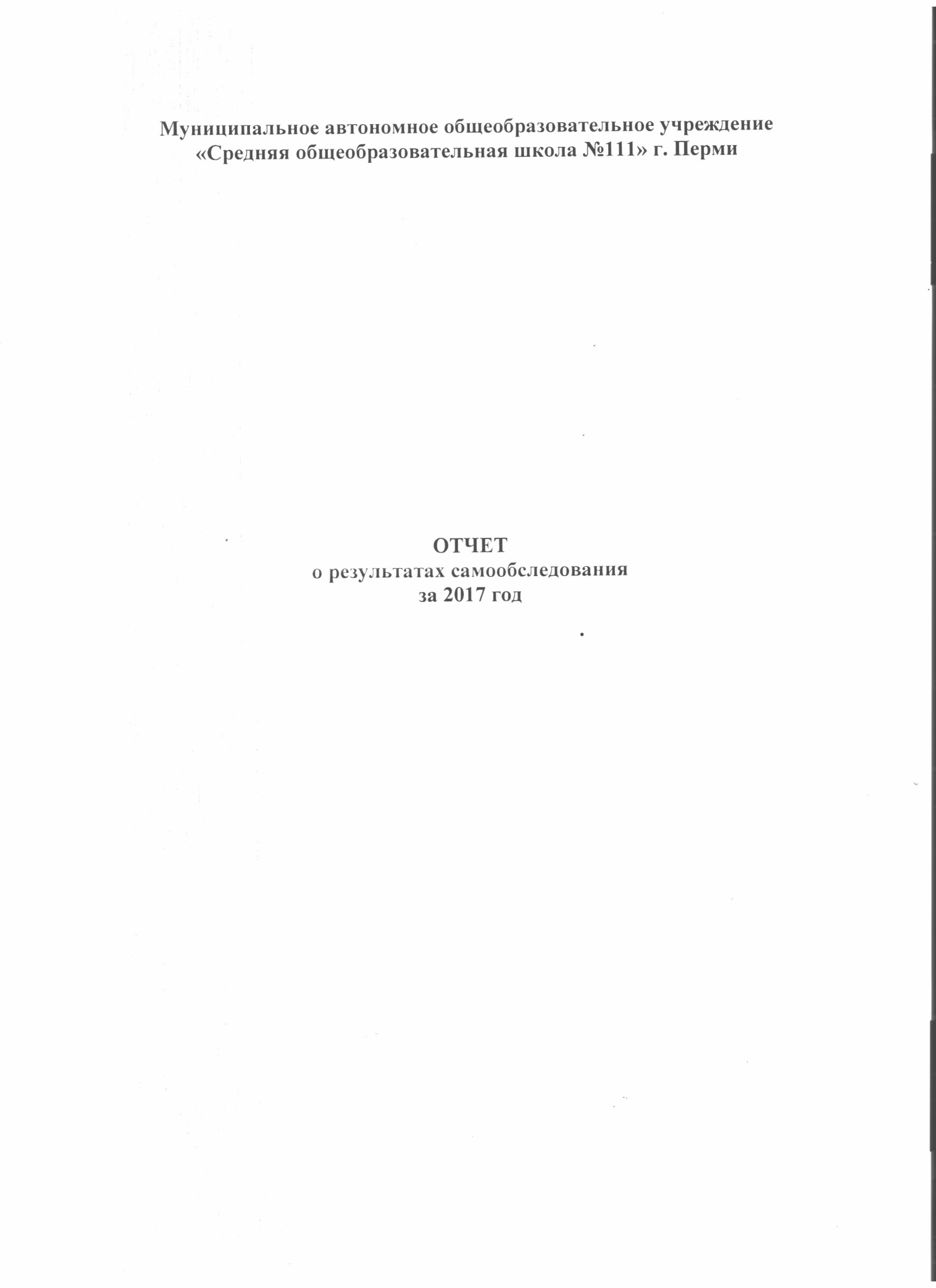 Отчет о результатах самообследования Муниципального автономного общеобразовательного учреждения «Средняя общеобразовательная школа №111» г. Перми. Аналитическая часть         Отчет о результатах самообследования (далее - отчет) подготовлен на основании результатов деятельности муниципального автономного общеобразовательного учреждения «Средняя общеобразовательная школа №111» г. Перми за 2017 год.  Рассмотрен на общем собрании трудового коллектива.Общая характеристика учреждения.Система управления учреждения.В школе была разработана и сформирована нормативно-правовая база, позволяющая регулировать образовательный процесс, педагогическую деятельность, финансово- хозяйственную деятельность и др. http://www.school111perm.ru/документы/.Педагогическая система школы складывается из подсистем начального общего образования, основного общего образования, среднего общего образования, а также дополнительного образования на бюджетной и внебюджетной основе. Особенность образовательной деятельности заключается в системности управления ее качеством, интеграции базового и дополнительного образования, внедрении в образовательный процесс здоровье сберегающих технологий. Основной целью управления является достижение организационного единства школьного коллектива в реализации задач, обозначенных в Программе развития на 2017 – 2019 гг.Структура управления школы включает в себя: учредитель, Наблюдательный совет, директор школы, заместители директора, педагогический совет, управляющий совет (УС), психологическая служба, школьные методические объединения, Совет старшеклассников.Управление МАОУ «СОШ № 111» г. Перми осуществляется на основе принципов единоначалия и коллегиальности.       Директор  - главное административное лицо, воплощающее единоначалие и несущее персональную ответственность за все, что делается в образовательном учреждении всеми субъектами управления.  Коллегиальные органы управления:   Управляющий совет, Педагогический совет, Общее собрание работников.      Управляющий совет школы является  коллегиальным органом управления школы, реализующим принцип демократического, государственно-общественного характера управления образованием и представляет интересы всех участников образовательного процесса, т. е. учащихся, родителей (законных представителей) учащихся, педагогических и других работников школы, представителей общественности и Учредителя. (Положение об управляющем совете).      Педагогический совет – постоянно действующий коллективный орган управления школой, который решает вопросы, связанные с реализацией программы развития школы, принимает локальные акты школы, решения о допуске учащихся к прохождению государственной итоговой аттестации, переходе обучающихся из класса в класс, внедрением в практическую  деятельность работников  учреждения достижений  педагогической науки положительных  результатов  педагогического опыта. (Положение о педагогическом совете)       Общее собрание работников школы  - является коллегиальным органом  самоуправления и функционирует в  целях реализации  законного  права  работников, объединяет всех членов трудового коллектива. (Положение об общем собрании работников школы)         Субъекты управления этого уровня обеспечивают единство управляющей системы в целом, определяют стратегическое направление развития.     Заместители  директора образовательного учреждения выступают звеном опосредованного руководства образовательной системой. Главная  функция - согласование деятельности всех участников процесса в соответствии с заданными целями, программой и ожидаемыми результатами, то есть добиваться тактического воплощения стратегических задач и прогнозов.     В школе действуют  методические объединения, проблемные ипроектные группы.       Участие детей в управляющей системе формирует их организаторские способности и деловые качества.В школе разработаны функциональные обязанности для управленцев каждого уровня управления, что обеспечивает четкость и слаженность в управлении развитием образовательного учреждения.Социальные партнеры школы.Взаимодействие школы с социальным партнёрством расширяет воспитательное пространство школы, обеспечивает занятость наших учащихся, способствуют развитию личности, помогают в проведении досуговых мероприятий, обеспечивают методическое сопровождение образовательных программ, возможность повышения квалификации педагогов. Школа уже много лет сотрудничает с разными общественными организациями. В 2017 году список социальных партнеров школы:Детско-молодежная общероссийская общественная организация «Тетрадка Дружбы»Пермская региональная общественная организация Военно-патриотический центр «Гроза» Пермский институт искусства и культуры Пермский торгово-технологический колледжСанфрут – Трейд, бренд «Красавчик»Детская школа искусств № 15Некоммерческий благотворительный фонд помощи детям «Дедморозим»Кинотеатр «Премьер»ООО ПермМакулатураПермский педагогический колледж № 1Пермская школьная газета «Перемена»Экономический факультет Пермского государственного научно-исследовательского университета«Ботанический сад» Пермского государственного научно-исследовательского университетаЗападно-уральский институт экономики и права	В 2017  году школа продолжила тесное сотрудничество с Экономическим факультетом Пермского государственного научно-исследовательского университета. Прошли такие совместные мероприятия: экономические кейс-батлы, проект «Экогармоника», участие в краевой  научно-практической конференции школьников «От солеварения до ракетостроения» в рамках III пермского конгресса ученых-экономистов, межшкольный квест - приключение с погружением.Неизменными социальными партнерами школы являются:  	 ЦЗН Дзержинского района;  	 Комитет по молодёжной политике при администрации  	Дзержинского района;  	 ТОС «Акуловский»;  	 КДН;  	 ГИБДД Дзержинского района. 	Школа продолжает работу в проекте «Ассоциация Общественно- Активных Школ».Расширение списка социальных партнеров, совместная работа с ними помогают формировать положительный имидж школы, активизировать творческий потенциал личности школьника и педагога.1.3. Образовательная деятельность и организацияучебного процесса.Характеристика контингента.Общая численность обучающихся.В школе обучается 1461 обучающихся в 59 классах.  - на начальном уровне образования: в 1 – 4 классах обучается  744 учащихся в 29 классах; - на основном уровне: в 5 – 9  классах 675 учащихся в 28 классах; - на среднем уровне: в 10-11 классах обучается  42 учащихся в 2 классах.Средняя наполняемость классов: 23,3  человека.Контингент обучающихся за последние три года (на конец года)Контингент обучающихся растет, выбытие обучающихся из ОУ происходит по причине перемены места жительства в другие районы города и выезд за пределы города, области.В школе наблюдается  увеличение численности обучающихся  за три последних учебных года, благодаря мерам, которые принимает школа:налажена тесная связь начальная школа - детский сад на основании договора о сотрудничестве с ДОУ № 2.создана атмосфера творческого поиска и сотрудничества учитель-ученик,установлена системность сотрудничества учителей начальной, основной и средней школы,проводится позиционирование школы на  школьном сайте, в средствах массовой информациипроводятся «Дни открытых дверей» для родителей первоклассников с проведением открытых уроков, внеклассных мероприятий,приглашаются родители на проведение общешкольных  мероприятий,усилена работа по привлечению учащихся к проектно-исследовательской деятельности.       Прием обучающихся в школу регламентируется положением школы о приеме граждан на обучение по образовательным программам начального общего, основного общего и среднего общего образования в соответствии с приказом Министерства образования и науки Российской Федерации от 22 января 2014 г. N 32.При приеме обучающегося школа знакомит родителей (законных представителей) с Уставом Учреждения, лицензией на право ведения образовательной деятельности, со свидетельством о государственной аккредитации Учреждения, основными образовательными программами, реализуемыми  Учреждением, и другими документами, регламентирующими организацию образовательного процесса, в том числе режим занятий обучающихся, порядок регламентации и оформления отношений Учреждения и обучающихся, воспитанников и (или) их родителей (законных представителей).Школа, исходя из государственной гарантии прав граждан на получение бесплатного среднего (полного) общего образования, осуществляет образовательный процесс, соответствующий трем уровням образования:начальное общее образование (нормативный срок освоения – 4 года), 1-4 класс – обеспечивает освоение основной образовательной программы начального общего образования всеми обучающимися, в том числе детьми с ограниченными возможностями здоровья; формирование общей культуры, духовно-нравственное, гражданское, социальное, личностное и интеллектуальное развитие, развитие творческих способностей, сохранение и укрепление здоровья.Начальное образование является базой для получения основного общего образования.Новый стандарт предъявляет новые требования к результатам начального образования. Их можно достигнуть благодаря современным УМК, включающим учебные пособия нового поколения, отвечающие всем требованиям стандарта: оптимальное развитие каждого ребенка на основе педагогической поддержке его индивидуальности, в условиях специально организованной учебной деятельности, где ученик выступает то в роли обучаемого, то в роли обучающегося, то в роли организатора учебной ситуации. В начальной школе обучение ведется по УМК «Школа России»,  УМК «Перспектива».        Основное  общее образование (нормативный срок освоения 5 лет), 5-9 класс – обеспечивает освоение обучающимися общеобразовательных программ основного общего образования, создает условия для становления и формирования личности обучающегося, его склонностей, интересов и способностей к социальному самоопределению. В целях реализации новых образовательных стандартов на второй ступени обучения, начиная с 2013 года, МАОУ «СОШ № 111» участвует в реализации муниципальной модели «Основная школа – пространство выбора». В школе реализуются основные элементы: поточно-групповой метод организации учебного процесса, краткосрочные курсы по выбору, профессиональные пробы и практики, а также работа с родителями. На параллели 5-6 классов организовано поточно-групповое изучение предметов биологии, истории и обществознания. Программы этих учебных предметов были предложены учащимся для выбора по видам деятельности в процессе усвоения учебного материала, а уже на основании их выбора были сформированы учебные группы временного состава. Виды деятельности имеют как предметную специфику (лабораторные работы, экскурсии и др.), так и общеучебную (исследовательская деятельность, проектирование, моделирование, практические работы и др.) 
 Компоненты программы для выбора учащимся на уроках биологии в 5-х классах:
 1.«Химия на уроках биологии в курсе 5-ого класса». 2.«Охраняемые растения Пермского Края». 3.«Путешествие по материкам и океанам». 4.«Охраняемые животные Пермского Края». 5.«Игра-путешествие на уроках биологии».
 Компоненты программы для выбора учащимся на уроках истории в 5-х   классах: 1.«История в лицах». 2.«Учусь познавать историю». 3. «Языки народов древнего мира». 4. «История в кино». Компоненты программы для выбора учащимся на уроках биологии в 6-х классах: 1. «Экология растений Пермского Края». 2. «Химия в курсе биологии». 3. «Физические основы в биологии». 4. «Исследовательская деятельность в курсе биологии 6-го класса».Компоненты программы для выбора учащимся на уроках обществознания в 6-х классах: 1. «Я и мои права». 2. «Подросток и духовная культура». 3. «Социологические исследования в курсе обществознания в 6-ом классе». На параллели 5-6 классов, в рамках муниципальной модели «Основная школа-пространство выбора, ведутся краткосрочные курсы по выбору. Количество курсов в этом учебном году составляло –20 . Курсы проводятся еженедельно, в основном расписании школы выделены часы из учебного плана для проведения КСК. В начале учебного года в параллели 5-6 классах проводятся информационные родительские собрания, на которых администрация школы и классные руководители знакомят родителей со спецификой краткосрочных курсов. По окончании каждого курса учащиеся получают сертификат и представляют конкретный готовый продукт их деятельности. В 5-ых, 6-ых классах учащимся были предложены краткосрочные курсы по выбору:1. «Мультимедийная студия».2. «Волшебные превращения». 3. «3-D моделирование». 4. «Амигуруми». 5. «Робототехника». 6. «Британский handmade». 7. «Квиллинг». 8. «Познай себя». 9. «Кардмейкинг». 10. «Искусство оригами». 11. «Химчистка на дому».
 12. «Контрольная закупка». 13.«Разныерамки».
 14.«Папертоль».
 15. «Макраме». 16.«Танцевальныйфлешмоб».
 17.«Печворк».
 18.«Куклы».
 19.«ТРИЗ».
 20. «Разные рамки».  В 7-ых классах, в рамках муниципальной модели «Основная школа-пространство выбора», учащимся были предложены социальные практики, на которых они смогли получить качественно-новый опыт социального взаимодействия. Социальные практики: 1. «Публичное выступление». 2. «Первая медицинская помощь». 3. «Обработка графических изображений». 4. «Деловой этикет». 5. «Основы парикмахерского искусства». 6. «Школа ведущего».     Основное общее образование является базой для получения среднего (полного) общего образования, начального и среднего профессионального образования.	Среднее  (полное) общее образование (нормативный срок обучения 2 года), 10-11 класс – является завершающим этапом общеобразовательной подготовки, обеспечивающей освоение обучающимися общеобразовательных программ среднего (полного) общего образования, развитие устойчивых познавательных интересов и творческих способностей обучающегося, формирование навыков самостоятельной учебной деятельности.  Приём учащихся в 10-ые классы начинается после выдачи аттестатов об основном общем образовании в сроки, установленные Учреждением. Обучение в 10, 11 классах осуществляется по индивидуальным учебным траекториям на базовом и профильном уровнях. Наполняемость профильных групп устанавливается в количестве 12 человек. Для обучения по профильным уровням принимаются выпускники 9-ых классов. Для решения вопроса о зачислении в 10 класс выпускники 9-ых классов и их родители (законные представители) заполняют индивидуальный учебный план и представляют в МАОУ «СОШ №111»: 1.заявление о приёме на имя директора Учреждения; 2.аттестат об основном общем образовании; 3.копия паспорта 1-3 страницы;  Списки сформированных 10-ых классов и информация о приёме обучающихся доводится до сведения заявителей до 15 июля текущего года. Дополнительный приём в 10-ый класс проводится в период с 15 до 25 августа. После окончания комплектования, зачисление в 10-ый класс Учреждения оформляется приказом руководителя Учреждения до 30 августа текущего года.Выполнение задач по формированию общей культуры, духовно-нравственное, гражданское, социальное, личностное и интеллектуальное развитие, развитие творческих способностей, сохранение и укрепление здоровья младших школьников осуществляется не только через учебную деятельность, но и через внеурочную, которая является принципиально новым требованием ФГОС НОО.Внеурочную деятельность школа реализует на своей базе и своими силами.  Внеурочная деятельность представлена следующими направлениями: научно-познавательное (курс «Умники и умницы»), художественно-эстетическое (курс «Пермь театральная», «театральная студия «Балаганчик»»), проектная деятельность (курсы «Мир детельности», «Учимся мастерить» «Робототехника»), спортивно-оздоровительное («Расту здоровым», «Подвижные игры»), гражданско-патриотическое (курсы «Краеведение», «Юные инспектора движения»), социально-трудовое (курс «Чистота и клумбы наши сделают и город краше»). Программы разработаны педагогами школы и утверждены на методическом совете школы.На одного учащегося 1,2,3,4 классов  в среднем приходится  по 3,8 услуги, это на  0,7 меньше, чем в прошлом учебном году.Анализируя выбор  курсов внеурочной деятельности, можно сделать вывод о том, что большей популярностью пользуются куры «Умники и умницы». «Пермь театральная», «Расту здоровым». К четвертому классу снижается спрос на курс «Юные инспектора движения», «Учимся мастерить», растет интерес к курсу «Робототехника». Экспресс опрос родителей учащихся 1, 2, 3,4 классов показал, что они на 82% удовлетворены теми курсами, что проводятся во внеурочной деятельности, 18% высказали пожелание о расширении спортивно-оздоровительного направления, художественно-эстетического направления (секции волейбол, пионербол, хоккей на траве, кружки по ИЗО и музыке).Большой спектр платных образовательных услуг был представлен родителям в 2017 году: Информатика для малышей 1-4 классы, Танцевальная студия «Карусель» 1-5 классы, Кембриджский английский, Спецкурс по математике для учащихся 8-11 классов, «Pешение нестандартных задач», Спецкурс по русскому языку для учащихся 8-11 классов «От слова к тексту», Спецкурс "Речь, движение, игра". 1-3 классы,  Спецкурс "Адаптивная физкультура" 1-4 классы, Спецкурс "Сказки на песке" 1-4 классы, Спецкурс по биологии "Общие биологические закономерности" 8-11 класс., Бальные танцы 1-5 классы, Кружок «Умники и умницы «Олимпус», «Мыльная фантазия», «Интеллектуальные витаминки», «Книжкино царство»Предшкольная подготовка детей осуществляется через организацию воскресной школы для дошкольников по образовательной программе «Школа 2100». Целью подготовительного курса является развитие личности ребёнка старшего дошкольного возраста, разносторонняя подготовка детей к обучению в общеобразовательной школе.Для оценки учебных и внеучебных достижений учащихся на 1 ступени обучения введена накопительная система оценок, к которой относятся мониторинг, рейтинговое оценивание, портфолио. Накопительные оценки позволяют обучающимся формировать положительное отношение к учебе, так как дают им возможность продемонстрировать то, как много они знают и умеют, а не их недостатки.Объекты мониторинга I Качество учебного процесса1) задачи образовательного процесса, планы учебной и воспитательной работы;2) деятельность педагога и развитие его личности.3) организация учебного процесса; методы, содержание, результативность педагогической работыII Уровень подготовки обучающихся1) сама учебная деятельность ребенка (ее характеристики, структура, течение), соответствие реального уровня подготовки государственному стандарту;2) психическое развитие ребенка и формирование новообразований учебной деятельности;3) развитие общения и детского коллектива.Методы мониторинга– наблюдение за функционированием образовательного процесса и состоянием школьных условий,– анализ школьной документации,– анкетирование, самооценка и оценка учащихся, учителей и родителей,– педагогическое и психологическое тестирование,– экспертная оценка качества предоставляемого школой образования и др.Рейтинг учащегося - это индивидуальный числовой показатель интегральной оценки достижений в учебе, образуемый путем сложения рейтинговых баллов, полученных в результате оценки отдельных учебных действий в достижении образовательных целей.Объекты рейтинговой системы контроля:– совокупность знаний и умений по всем дисциплинам учебного плана;– социальная активность учащегося.Рейтинг простраивается по:– академической успеваемости (отражает уровень учебных достижений,– олимпийский (отражает участие в любых интеллектуальных, творческих и спортивных состязаниях)– лидерский (отражает уровень социальной компетентности, общественную активность учащихся).– званий и сертификатов (фиксирует личные достижения в области иностранных языков, искусства, науки и спорта, подтвержденные сертификатами).Портфолио является способом фиксирования, накопления и оценки индивидуальных достижений школьника в определенный период его обучения.  В начальной школе это "папка достижений", направленная на повышение собственной значимости ученика и отражающая его успехи (похвальные грамоты за учебу, достижения в спорте, музыке, и т.д.; благодарственные письма родителям, табели успеваемости, значки, медали и т.п.).1.4. Содержание и качество подготовки учащихся, востребованность выпускников.Анализ результатов ГИА 9 классы.  Согласно Закону «Об образовании в Российской Федерации» освоение общеобразовательных программ основного общего образования завершается обязательной государственной итоговой аттестацией выпускников общеобразовательных учреждений независимо от формы получения образования. Государственная итоговая аттестация выпускников 9-х классов 2016 - 2017 учебного года проведена в соответствии с федеральными, региональными и муниципальными документами и в сроки, установленные для общеобразовательных учреждений, реализующих программы основного общего образования, с 26 мая по 29 июня. Вся работа по подготовке к государственной итоговой аттестации осуществлялась в соответствии с планом подготовки и проведения итогового контроля и государственной итоговой аттестации. В данных документах были определены следующие направления деятельности: - нормативно-правовое, информационное обеспечение ОГЭ; - мероприятия по организации ОГЭ; - контрольно-инспекционная деятельность. В течение учебного года по плану контрольно-аналитической деятельности администрацией осуществлялся контроль работы учителей- предметников по подготовке к итоговой аттестации. Своевременно были изданы приказы об окончании учебного года, о допуске учащихся 9 классов к государственной итоговой аттестации. Итоговая аттестация осуществлялась в соответствии с расписанием. Для организации работы по подготовке и проведению государственной итоговой аттестации администрацией школы в соответствии с планом мероприятий по организации и обеспечению проведения государственной итоговой аттестации была проведена необходимая консультационно-разъяснительная работа с учащимися, учителями и родителями, которые были ознакомлены с перечнем и содержанием нормативно-правовой документации, методическими рекомендациями по организации деятельности выпускников во время подготовки и прохождения государственной итоговой аттестации. Таким образом, обучающиеся, родители и педагогический коллектив были ознакомлены с нормативно-правовой базой, порядком проведения экзаменов в форме ОГЭ на производственных совещаниях, педагогических советах, родительских собраниях, индивидуальных консультациях в соответствии с Порядком проведения государственной итоговой аттестации. В течение учебного года проводилась контрольно-аналитическая деятельность. Контроль уровня качества обученности учащихся 9 классов осуществлялся посредством проведения контрольных работ, еженедельного мониторинга знаний по математике, контрольных тестов, тестовых заданий различного уровня, репетиционного тестирования. По результатам тренировочных тестирований учащихся были проведены коррекционные мероприятия: индивидуальные и групповые консультации для учащихся с низким уровнем обученности. Контроль качества преподавания предметов осуществлялся путем посещения уроков, проведения тематических проверок администрацией школы. По итогам проверок проводились собеседования с учителями, давались конкретные рекомендации по повышению ЗУН учащихся. Из 85 обучающихся к государственной итоговой аттестации были допущены 78. Из них два учащихся сдавали экзамены в форме ГВЭ.Сравнительная характеристика результатов итоговой аттестации по русскому языку и математике 9 классов за 3 годаРезультаты итоговой аттестации в 9-ых классах в 2017 году. Высокие результаты на итоговой государственной аттестации показали учащиеся следующих учителей: Оняновой Т.Г. (9А класс, русский язык), Михайловой М.И. (9Б,9Г классы, русский язык), Гатиатуллиной А.З. (9А, математика), Хариной О.В. (9Б, английский язык). Низкие результаты на итоговой аттестации показали учащиеся учителей: Кузнецовой Е.В. (9В, математика), Малаховой О.В. (9А, химия), Шаймановой М.Н. (9В, химия), Червяковой Н.И. (9А, 9Г, информатика), Катковой Т.П. (литература, 9в), Фильченковой З.И. (9А,9Б, физика), Шаймановой М.Н. (9В,9Г, биология), Ревенко Н.В. (9В, география), Иевлевой О.В. (9В,9Г, обществознание).     По Положению об итоговой аттестации выпускникам 9-х классов было необходимо сдать два экзамена по выбору. Были предложены 9 предметов: физика, химия, биология, информатика, география, история, обществознание, литература, иностранный язык. Из приведенной таблицы видно, что самыми выбираемыми предметами были обществознание, биология и география. Мало выбираемыми химия и английский. Самым многочисленным экзаменом было обществознание.  Продолжение внедрения современных педагогических технологий, нетрадиционных форм учебной деятельности, межпредметные связи будут способствовать развитию ключевых компетенций обучающихся, определяющих современное качество содержания образования, а именно: -способность работать самостоятельно без постоянного руководства; -способность проявлять инициативу, не спрашивая других следует ли это делать; -готовность находить проблему и искать пути её решения; -умение анализировать новые ситуации и применять уже имеющиеся знания для такого анализа; -умение принимать решение и другие компетенции. В 2016-2017 учебном году аттестат об окончании школы получили 78 ученика, 7 учащихся оставлены на повторный год обучения. Результаты итоговой аттестации 11 классов за последние 3 года.
 В целом по результатам 2017 года можно отметить положительную динамику. Достаточно высокие результаты ЕГЭ показали учащиеся Пирожковой М.А. (по русскому языку и литературе) и Мерзляковой Н.А. (по английскому языку), но данные результаты несколько ниже результатов 2015 года. Стабильно невысокие результаты показывают учащиеся по истории (учитель Иевлева О.В.), химии (учитель Малахова О.В.) и биологии (учитель Шайманова М.Н.). Есть учащиеся, которые не смогли набрать минимальное количество баллов. По математике-1 ученик (учитель Кузнецова Е.В.), по химии 1 ученик (учитель Малахова О.В.), по биологии 1 ученик (учитель Шайманова М.Н.).Качество кадрового, учебно-методического, библиотечно-информационного обеспеченияАнализ работы службы управления персоналом     За истекший учебный год служба управления персоналом проделала большую работу по созданию условий для успешной реализации образовательного потенциала учителей школы. Педагоги активно поддерживали инновационные направления, интенсивно наращивали свой профессиональный уровень.      Общая численность педагогических работников школы в течение последних  лет остается стабильной и составляет на конец учебного года 76 человек (74 учителя, 1 логопед и 1 психолог). Коллектив полностью укомплектован, вакансий нет.    Происходят незначительные изменения в уровнях образования персонала. В целом наблюдается увеличение числа педагогов с высшим профессиональным образованием. Это объясняется более высокими требованиями и сложностью профессиональных задач, поставленных перед учителями школы.    Доля молодых педагогов увеличилась благодаря целенаправленной работе с ними. В школе разработана система «наставничества» над начинающими педагогическую деятельность молодыми специалистами. Проводится «Школа молодого педагога», где опытные педагоги делятся своими находками с молодыми специалистами.     Деятельность по управлению кадрами осуществлялась через:Повышение квалификации педагогов и руководителей школы:  Нововведения в системе российского и пермского образования поставили педагога в ситуацию необходимости качественного изменения профессиональных компетентностей, необходимости позиционирования, создания имиджа нового современного учителя. В 2016 - 2017 учебном году повышение квалификации прошел 31 педагог школы и 4 руководителя;Аттестация педагогических работников:За 2017 учебный год повысили профессиональную категорию 15 человек:Организация участия педагогов в конференциях, форумах, семинарах, личностных тренингах:     В 2017 учебном году школа работала над темой: «Разработка и внедрение новых образовательных технологий для формирования метапредметных результатов у обучающихся МАОУ «СОШ№111» г.Перми» в рамках ее для  коллектива были проведены педагогические советы:Методический совет «Модернизация системы деятельности образовательного учреждения по профилактике проавонарушений обучающихся».Обновление форм воспитательной работы в условиях внедрение ФГОС»;« Целеполагание в деятельности педагога»;« Планирование деятельности педагога»;Сопровождение и поддержка педагогов, участвующих в конкурсах профессионального мастерства и методических конкурсах:Результатом работы с молодыми специалистами стало участие 3 педагогов во II муниципальном конкурсе «Мой первый открытый урок». Волегова А.В. учитель начальных классов – 3 место, Кольцов А.Г. учитель математики – участие, Байдуров Д.В.  учитель истории  – 3 место.Довженко И.Е. приняла участие в VI Краевой научно – практической конференции «Инновационная деятельность педагога в современных условиях»; Педагоги школы принимают активное участие в  ежегодной международной олимпиаде учителей «ПРОФИ  -  край».  Конкурс  проводился  в  два  этапа:  заочный  и  очный  -    по  предметам: математика,  информатика,  физика,  химия,  биология,  обществознание  и английский  язык.  В  заочном  этапе  конкурса  участвовало  27    педагогов школы. Пройдя «сито» заочных этапов в следующий тур вышли 8 педагогов.Тимченко В.В., Червякова Н.И, Сальникова И.В, Чугунова Т.А приняли участие в Муниципальном  конкурсе программ краткосрочных курсов - 2017 учебный год, 07 февраля 2017 г.Волегова А.В., Ширинкина Н.Ю., Прокушева В.Ж., Алексеева Т.А. и Кулакова С.В. стали участницами конкурса для учителей МАОУ «СОШ №111» - «Самая обаятельная и привлекательная». Волегова А.В.  – победитель.Организацию работы методических объединений школы: В  школе  традиционно  работают  следующие  методические объединения учителей:МО учителей естественно-научного цикла;МО учителей русского языка и литературы;МО иностранных языков;МО учителей истории и обществознания; МО учителей математики;МО учителей начальных классов.В  ведении  руководителей  школьных методических объединений находится:организация и планирование деятельности;обеспечение  эффективной  методической работы  членов  МО: распределение обязанностей и поручений;ведение  консультативной  работы  по профессиональным проблемам и затруднениям отдельных педагогов;участие  в  экспертной  оценке  при  аттестации педагогов;организация  деятельности  по  обобщению  и представлению опыта работы учителей; работа  по  стимулированию  самообразования педагогов МО;анализ методической деятельности педагогов;посещение  и  анализ  уроков  (занятий)  членов МО.         Педагоги  школы,  в  рамках  своего  методического  объединения, приняли  участие  в  организации  школьных  этапов  конкурсов,  олимпиад  и соревнований  различного  уровня.  Среди  них  и  предметные  конкурсы : «Русский  Медвежонок»,  «Кенгуру»,  «ЛИС»  и  т.п.,  муниципальные предметные и метапредметные олимпиады,  соревнования  по  футболу,  волейболу,  гандболу, конкурсы творческие и языковые. Были организованны и проведены предметные недели.Кроме того, педагоги школы стали организаторами и экспертами многих школьных мероприятий,  таких  как  «День  Здоровья»,  «Мама,  папа,  я  –  спортивная семья»,  НПК.Возможности профессионального роста, условия психологического комфорта, материальная и нематериальная мотивация - важные факторы, стимулирующие учительский труд. Таким образом, в образовательном пространстве школы учителю создаются необходимые условия для успешности и конкурентоспособности. Главным результатом и возможностью обобщения своего опыта для педагогов, стало проведение двух городских семинаров на базе нашей школы:12 апреля 2017 уч. г. был проведён городской семинар по теме :« Создание условий для формирования функциональной грамотности обучающихся начальной школы», на котором учителями начальных классов были проведены мастер-классы по следующим темам:«Синквейн как средство формирования функциональной грамотности на уроках литературного чтения» – учитель начальных классов Лепихина Любовь Семёновна.«Методы и приёмы формирования функциональной грамотности на уроках русского языка» - учитель начальных классов Колосницина Елена Анатольевна.« Формирование смыслового чтения посредством работы в группах» - учитель – логопед Шеломенцева Любовь Станиславовна.«Использование приёмов мнемотехники на уроках в начальных классах в условиях реализации ФГОС» - учитель начальных классов Разогреева Валентина Николаевна.«Формирование функциональной грамотности у младших школьников при изучении курса «Окружающий мир»  - учитель начальных классов Безматерных Ирина Германовна.«Формирование функциональной грамотности средствами внеурочной деятельности на примере программы «Умники и умницы», курс «Занимательный русский язык»» - учитель начальных классов Овчинникова Александра Леонидовна.« Образовательные путешествия - как один из способов формирования функциональной грамотности» - учитель начальных классов Ширинкина Нина Юрьевна.«Технология «Развитие критического мышления» - основа для формирования функциональной грамотности младшего школьника» - учитель начальных классов Караченцева Галина Александровна.   Мастер - классы были посещены учителями начальных классов, администрацией школы и приглашёнными учителями из нескольких школ, которые высоко оценили выступления учителей и ценность предоставленной информации.Безматерных И.Г., Овчинникова А.Л, Двинянина С.Ф., Дьяченко И. И., Разогреева В.Н., Рякина И.В. , Шпакова Л.Б. принимали участие в практической подготовке студентов ГБПОУ «Пермского Педагогического Колледжа № 1» .Заседание городской проблемной группы учителей русского языка и литературы:«Принципы системности и осознанности при организации повторения учебного материала по русскому языку в 9 классе» Каткова Т.П.«Создание условий для повышения эффективности обучения русскому языку учащихся с ОВЗ (ЗПР)» Михайлова М.И.«Дифференцированный подход при организации учебной деятельности в рамках подготовки к ОГЭ и ЕГЭ» Пирожкова М.А.«Приемы развития мыслительных навыков на уроках русского языка (в рамках подготовки к ОГЭ и ЕГЭ)» Иванова Г.Г.«Подготовка учащихся с ОВЗ к письменному экзамену по русскому языку за курс основной школы» Кушпелева О.В.В рамках внедрения новой программы  развития, начали работу по созданию проектов, 3 творческие группы педагогов по трем направлениям:« Школа бизнес технологий »,  руководитель Ширинкина Н.Ю.«Агро Эко Туризм», руководитель Рякина И.В.«Царство растений», « Ландшафтный дизайн» Руководители: Дьяченко И.И, Волегова А.В.В следующем учебном году пройдет защита проектов и они войдут в стадию реализации.По итогам анализа кадровой политики в школе можно выделить следующие проблемы:- в связи с значительным повышением  уровня требований к педагогическим работникам, возникает проблема -  разрыв между новыми требованиями к профессиональной компетенции и существующим профессиональным уровнем педагогических кадров сокращается медленнее, чем хотелось; - педагоги школы не всегда в полной мере понимают смысл и значимость тех или иных форм кадровой политики, связывая их с появлением избыточной нагрузки, скептически относятся к аналитической деятельности;- система аттестации работников за последние несколько лет регулярно подвергалась изменениям, которые потребовали разработки новых подходов. Как следствие - отказ возрастных педагогов от аттестации на квалификационную категорию. Существует проблема несвоевременности работы с электронным портфолио или неадекватного его заполнения. Это объясняется тем, что электронное портфолио не стало для педагогов инструментом, помогающим отслеживать свой профессиональный рост; - несмотря на все усилия, низка эффективность методической работы учителя. 	Для совершенствования педагогической и психологической культуры в школе должна быть усовершенствована система методического и методологического сопровождения педагога. В её основе должен быть рефлексивный анализ деятельности каждого участника образовательного процесса, позволяющий выявлять затруднения в работе и способствовать развитию педагогической культуры. Совершенствование системы работы службы управления персоналом может идти через создание проекта электронного информационно-методического сопровождения и формирования мотивационного поля для каждого учителя.            Инновационные образовательные программы и технологии    Образовательной технологией называется комплекс, состоящий из представления планируемых результатов обучения, средств диагностики текущего состояния обучаемых, набора моделей обучения, критериев выбора оптимальной модели для данных конкретных условий.     Педагоги МАОУ «СОШ № 111» в своей деятельности используют различные современные педагогические технологии и методы. Среди них можно выделить группу предметно-ориентированных технологий, построенных на основе дидактического усовершенствования и реконструирования учебного материала (в первую очередь. в учебниках). Так, например, педагоги школы осваивают модульно-рейтинговые технологии, где основной акцент сделан на виды и структуру модульных программ (укрупнение блоков теоретического материала с постепенным переводом циклов познания в циклы деятельности), рейтинговые шкалы оценки усвоения. Значительное место в деятельности педагогов школы занимают технологии дифференцированного обучения и связанные с ними групповые технологии - основной акцент сделан на дифференциацию постановки целей обучения, использование разноуровневых заданий для изучения нового материала и выполнения домашнего задания, на групповое и парное обучение и его различные формы, обеспечивающие специализацию учебного процесса для различных групп обучаемых. Долгое время педагогами школы реализуются технологии развивающего обучения, где ребёнку отводится роль самостоятельного субъекта, взаимодействующего с окружающей средой. Это взаимодействие включает все этапы деятельности, каждый из которых вносит свой специфический вклад в развитие личности. При этом важна организация мотивационного этапа, этапа целеполагания, методика которую на протяжении всего года оттачивали наши учителя. Также в школе реализуются тесно связанные с предыдущими технологии на основе личностной ориентации учебного процесса: технология развивающего обучения, технология индивидуализации обучения; на основе активизации и интенсификации деятельности учащихся - игровые технологии, проблемное обучение, компьютерные (новые информационные) технологии. Большое внимание продолжают  уделять технологиям совершенствования общеучебных умений, например, смысловому чтению.  Освоение педагогами современных образовательных технологий и методов имеет свои затруднения, для преодоления которых ведется консультативная работа, организуется посещение уроков. Ведь предметом деятельности школы в этом году является изменение содержания образования и внедрение современных образовательных технологий на основе компетентностного подхода, направленного на формирование самостоятельной деятельности обучающихся. В рамках реализации ФГОС второго поколения, Программы развития школы и образовательной программы изменились содержание и структура организации образовательного процесса, дающего большую свободу и ответственность самому обучающемуся и тем самым повышающего мотивацию к учению. Для реализации элементов инновационной образовательной программы школы в образовательном процессе используются современные образовательные технологии, в том числе информационно- коммуникационные:  личностно-ориентированные технологии:метод проектов,технология исследовательского обучения,информационно - коммуникационные технологии,технология развития критического мышления,игровая учебная деятельность,здоровьесберегающие технологии,технология «Дебаты»,технология проблемного обучения,технология «Портфолио».       Эти технологии обогащают образовательный процесс за счёт внедрения активных, аналитических, коммуникативных способов обучения; обеспечивают связь теории и фундаментального подхода в науке с практикой и прикладными исследованиями; обеспечивают становление аналитических, организационных, проектных, коммуникативных навыков, универсальных учебных действий, способности принять решения в неопределённых ситуациях. На 2017-2018 учебный год обеспеченность учащихся 1-х классов 100%.Все учащиеся обеспечены следующим комплектом учебников:УМК «Перспектива»УМК «Школа России»На 2017 год обеспеченность учащихся 5-9  классов 100%.Все учащиеся обеспечены следующим комплектом учебников:На 2017 год обеспеченность учащихся 10-11  классов     100%.Все учащиеся обеспечены следующим комплектом учебников:Учебники рекомендованы (допущены) Министерством образования и науки Российской Федерации. Для ведения образовательного процесса разработаны рабочие программы учебных дисциплин. Имеются программы по учебным предметам. Показатели укомплектованности библиотеки печатными изданиямиПериодических изданий – 19 изд., фонд библиотеки – 31 367 экз., обновление составляет за последний год – 19,0 %. За последние пять лет обновление составляет 35,5 %. Имеются электронные приложения  к учебникам. В библиотеке проводятся выставки: «Никто не забыт и ничто не забыто», «Детские писатели – юбиляры 2015 года», «Выставка творчества пермских писателей», «Книги юбиляры 2015 года», «Охрана природы», «2015 год - год литературы в России». Материалы выставок размещаются на официальном сайте школы. В читальном зале оборудовано 8 мест и 6 компьютерных мест с выходом в интернет. 1.6. Материально-техническая базаМатериально-техническая база МАОУ «СОШ № 111» г. Перми соответствует действующим санитарным, противопожарным нормам и правилам.Школа имеет  санитарно-эпидемиологическое заключение о соответствии государственным санитарно-эпидемиологическим правилам и нормативам, выданное в 2017 году Управлением Федеральной службой по надзору в сфере защиты прав потребителей и благополучия человека по Пермскому краю.  Кабинеты обеспечены компьютерной техникой, ростовой мебелью, имеются комплекты парт с наклонной поверхностью для детей начальной школы. Первый и второй этажи школьного здания оборудованы под кабинеты начальных классов. Каждый такой кабинет оснащен компьютерной техникой и интерактивной доской, умывальной раковиной и электрополотенцем. В целях соблюдения санитарных норм - каждый год в школе проводятся замеры уровней искусственной освещенности и микроклимата. На сегодняшний день предписаний Роспотребнадзора нет.В марте 2017 года школа прошла федеральную проверку Управления МЧС России по Пермскому краю с целью контроля за соблюдением  требований пожарной безопасности. Нарушений требований пожарной безопасности не выявлено. На объекте проведен расчет пожарного риска. Декларация пожарной безопасности от 27.03.2017г.Характеристика комплекса зданий.Здание ОУ было  построено и введено в эксплуатацию в 1971году. Имеет площадь 6285,1 кв.м. Ежегодно проводится текущий ремонт помещений, производятся замеры микроклимата и освещения, промывка и опрессовка системы отопления и другие мероприятия, необходимые для поддержания здания в нормативном состоянии. Нормативная наполняемость учреждения (расчетная вместимость учреждения, исходя из нормы площади на 1 учащегося 2,5 кв.м. при проведении фронтальных занятий) 960 человек.Материально-техническая оснащенность образовательного процессаОценка технического состояния зданий и благоустройстваДата проведения технического обследования  -  2016год. Выдано заключение по визуальному обследованию здания (ООО НПП «КамаЭнерго» 2016год)-выводы технического обследования:  Дальнейшая эксплуатация здания и инженерных сетей  в период 2016-2018гг. возможна. Нахождение детей во время учебно-воспитательного процесса допустимо.По периметру территория школы ограждена металлическим забором. Уличное освещение здания соответствует нормам. Имеются три калитки, в ночное время закрываются на замок и трое ворот, одни из которых закрываются автоматически.Наполняемость ОУПроектная наполняемость учреждения 1320 человек. Фактическая наполняемость - 1461 человек.Информационно-техническое оснащение.Учебные кабинеты оборудованы компьютерной техникой и интерактивным оборудованием с программным обеспечением. Все программное обеспечение лицензионное. Все рабочие места сотрудников имеют доступ к сети интернет. Также доступ открыт для учащихся в кабинетах информатики (2 кабинета - 21 рабочее место), в помещении библиотеки (9 рабочих мест). Школа обеспечена системой контент фильтрации, предоставляемой оператором связи «Эр-Телеком Холдинг». Наличие данной системы позволяет блокировать доступ учащихся к интернет ресурсам, причиняющих вред их здоровью и развитию.Техническое оснащение: - ноутбуки и нетбуки 42шт., персональные компьютеры 72шт., планшетные компьютеры 5 шт., мультимедийные проекторы 42 шт., интерактивные доски 13шт., принтеры 12 шт., МФУ 13 шт., а также комплект моделирования и технического творчества для учащихся образовательных учреждений , автоматизированное рабочее место виртуальной лаборатории по физике, оборудование для дистанционного образования детей-инвалидов, комплект учебно-производственного оборудования столярной мастерской, кабинет лечебной физкультуры и физического развития, кабинет логопеда.Наличие условий для организации питания и медицинского обслуживанияОрганизация питания:Обеденный зал и пищеблок школы сдан в аренду индивидуальному предпринимателю. Ассортимент блюд школьной столовой согласован и утвержден Управлением Федеральной службы по надзору в сфере защиты прав потребителей и благополучия человека по Пермскому краю. Примерные десятидневные меню соответствуют требованиям СанПин2.4.5.2409-08 «Санитарно-эпидемиологические требования к организации питания обучающихся в образовательных учреждениях, учреждениях начального и среднего профессионального образования». Имеется свобода выбора комплекса блюд. Введена система безналичной оплаты. В 2016г. проведен ремонт пищеблока.Организация медицинского обслуживания:В школе оборудованы 2 кабинета (кабинет врача и процедурный кабинет) общей площадью 44,9 кв.м. Медицинское обслуживание осуществляет ГБУЗ «ГДКП № 6». Для этих целей школой передано в безвозмездное пользование поликлинике следующее оборудование:-Весы мед.напольные электронные ВМЭН-200 – 1шт;-Плантограф 	- 1шт;-Осветитель таблиц для определения остроты зрения (Аппарат Рота)	 - 1шт;	-Динамометр кистевой ДК-50 – 1шт;-Облучатель рециркуляторный ОБНР 2*8»Кама» -1шт;-Шкаф 1секц.м/м МСК-646.01 – 1шт;-Столик процедурный с двумя полками СПс-01-МСК-501 с/с	 - 1шт;-Тонометр OMRON M2 Classic	- 1шт;-Спирометр ССП	- 1шт;-Оправа пробная универсальная ОПУ-1	- 1шт;-Ширма односекционная без колес - 2 шт	;-Холодильник «Стинол 110»	- 1шт;-Ростомер РМ-1 «Диакомс»	 - 1шт;-Весы мед.напольные электронные ВМЭН-150	- 1шт;-Кушетка медицинская смотровая КМС-01-МСК	 - 1шт;- Облучатель рециркуляторный ОРБН 2*15-01 «Кама»	-1шт;-Стол для инструментов СПп-01-МСК(ст/ст)	- 1шт;-Холодильник Nord ДХ-416-7-010	 - 1шт;-Ширма медицинская на колесах (2секц.ПВХ)	- 1шт;-Носилки санитар.брезент.поперечно складные 	- 1шт;-Шины - 10 шт;		-Коврик диэлектрический – 1шт;-Шкаф ШМ-01-МСК ст/м МСК-645.02	- 1шт;-Диагностический прибор «Бейзик-СИТ»(оториноскоп) -1шт;-Травмотологическая укладка – 1шт;-Устройство реанимационное для ручной вентиляции легких (типа «Мешок Амбу»)-1шт.Также в школе имеется стоматологический кабинет. Площадь кабинета 22,8кв.м. Обслуживание обучающихся осуществляет ГБУЗ ПК «ГСП № 3». Помещение предоставлено школой по договору безвозмездного пользования.Обеспечение пожарной безопасности, организация охраны.Пожарная безопасность:В здании школы установлена система автоматической пожарной сигнализации и оповещения людей при пожаре. Обслуживает систему АПС лицензированная организация, одной из функций которой является анализ технического состояния технических средств и их надежность при эксплуатации. Согласно ППБ установлены противопожарные двери. Имеется техническое заключение по определению категорий помещений по пожарной опасности. Также имеется прямой выход сигнала в пожарную часть через объектовую станцию ПАК «Стрелец-Мониторинг». Технический мониторинг и обслуживание производит аккредитованная организация. Ежемесячно организации, обслуживающие АПС обследуют систему на предмет работоспособности. Ежегодно проводится перезарядка огнетушителей. Регулярно проводятся инструктажи и эвакотренировки.Охрана учреждения:В настоящее время  в школе установлена система видеонаблюдения. Камеры установлены как  в здании школы , так и на уличной территории.  В 2017 году заключен договор с лицензированным охранным агентством на централизованное наблюдение посредством кнопки тревожной сигнализации (КТС) и системы видеонаблюдения(СВН) в режиме просмотра в реальном времени с последующим выездом группы быстрого реагирования. Также заключен договор с охранной организацией на предмет круглосуточной физической охраны. Одной из функций которой является соблюдение пропускного режима в школе. Пункт пропуска оборудован КТС, телефоном. Изображения с камер видеонаблюдения также выведены на мониторы  пункта охраны. Сотрудник охраны имеет все соответствующие личные документы. Проводятся инструктажи по безопасности и эвакотренировки.Рациональность и эффективность использования материальных ресурсов:Бесперебойная работа школы невозможна без создания оптимальной величины материальных запасов. В процессе анализа определяется размер запасов. Ежегодно составляется план финансово-хозяйственной деятельности, в котором отражаются финансовые ресурсы ОУ и период их расходования. Происходит мониторинг цен на рынке предложений с определением оптимальной цены и технических характеристик. Уделено особое внимание мероприятиям, способствующим поддержанию здания в нормативном состоянии. Сотрудники школы постоянно проходят курсы повышения квалификации, что дает им возможность наиболее четко определить подходы к обучению детей, быть в курсе изменений в законодательстве, овладевать новыми технологиями, что позволяет повысить качество образования детей.Деятельность учреждения, направленная на создание безопасных условий пребывания учащихся и персонала.Направления:1.Антитеррористические мероприятия – инструктажи и эвакотренировки с сотрудниками охраны, работниками школы, обучающимися. Проводятся внеплановые беседы о порядке действий при обнаружении подозрительных  предметов. Разработано Положение о пропускном режиме МАОУ «СОШ № 111» г. Перми, которое устанавливает порядок допуска учащихся, сотрудников образовательного учреждения, посетителей на его территорию и в здание. По окончании работы образовательного учреждения охрана осуществляет его обход. Результаты обхода заносятся в Журнал контроля (осмотров) состояния объекта.      2.Противопожарные мероприятия – инструктажи и эвакотренировки с сотрудниками охраны, работниками школы, обучающимися. Ежегодная перезарядка огнетушителей. Проведен расчет категорий помещений по пожарной опасности, расчет пожарного риска. Ежемесячная проверка систем АПС на предмет работоспособности. Разработан электронный паспорт социально значимого объекта.     Охрана труда:В соответствии с ФЗ « Об основах охраны труда в РФ» № 181-ФЗ от 17.09.07 в целях улучшения организации работы по созданию здоровых и безопасных условий труда при проведении образовательного процесса в  2017 году выполнены следующие работы:- ежемесячная проверка и техническое обслуживание автоматической пожарной сигнализации,- проведена подготовка школы к работе пришкольного оздоровительного лагеря и к началу нового учебного года,- разработаны локальные акты в области безопасности школы,- пересмотрены инструкции сотрудников по охране труда,- проведена проверка знаний требований охраны труда руководителей и сотрудников,- проведен косметический ремонт учебных помещений,- проведены плановые и неплановые инструктажи по охране труда,- автоматическая пожарная сигнализация подключена к ЕДДСОсобое внимание вопросам охраны труда уделяется при подготовке образовательного учреждения к новому учебному году.Среди педагогических работников и сотрудников школы не отмечалось случаев травматизма.Таким образом, в школе постоянно проводится работа по улучшению условий труда и безопасности образовательного процесса.Организация работы по охране труда строится на основе всех имеющихся нормативных документов, а также с учетом методических рекомендаций, полученных работниками школы во время обучения по охране труда.1.7. Внутришкольная система оценки качества образования и ее функционирование.  Внутришкольная система качества образования основывается на следующих локальных актах: -Положение о внутренней системе оценки качества образования;
 -Положение о формах, периодичности и порядке текущего контроля успеваемости и промежуточной аттестации обучающихся. По итогам мониторинговых и контрольных мероприятий создаются аналитические справки. Которые доводятся до сведения педагогических работников на заседаниях Педагогического совета. Консилиумах. Методических совещаниях, аппаратных совещаниях при директоре. Проблемы, выявленные в ходе мониторинга и контроля по разделам «Образовательные результаты по уровням общего образования (внутренняя оценка)», «Образовательные результаты по уровням общего образования (внешняя оценка)», «Здоровье обучающихся», «Готовность родителей (законных представителей) к участию в управлении организацией», «Инновационный потенциал педагогических работников», «Соответствие условий обучения нормативным требованиям», обсуждаются со всеми участниками образовательных отношений с целью выработки эффективных способов изменения ситуации.  Муниципальные и региональные уровни НПКНеобходимо отметить успешные выступления учеников учителей Новиковой Т.А., Новикова И.А., Рякиной И.В., Иевлевой О.В. на городских и региональных научно-практических конференциях.  Одним из направлений работы школы с учащимися является организация участия детей в олимпиадах разного уровня. Участники школьного тура предметных олимпиад, набравшие более 50 баллов из 100 возможных, становились участниками муниципального тура. Участники, победители и призёры муниципального этапа всероссийской олимпиады школьников в 2017 учебного года. Мониторинг участия в олимпиадах за 5 лет, говорит о том, что в школе выстроена система работы с одаренными детьми педагогами: Иевлевой О.В., Новиковой Т.А., Оняновой Т.Г., Ивановой Г.Г., Червяковой Н.И., Чугуновой Т.А., Патрушевой Е.Н., Мошевой Г.В.,  Смирновой М.О., Балтаевой Э.Д., Михайловой М.И., Шаймановой М.Н., Мерзляковой Н.А., Пирожковой М.А..1.7. Внутришкольная система оценки качества образования и ее функционирование.  Внутришкольная система качества образования основывается на следующих локальных актах: -Положение о внутренней системе оценки качества образования;
 -Положение о формах, периодичности и порядке текущего контроля успеваемости и промежуточной аттестации обучающихся.
 По итогам мониторинговых и контрольных мероприятий создаются аналитические справки. Которые доводятся до сведения педагогических работников на заседаниях Педагогического совета. Консилиумах. Методических совещаниях, аппаратных совещаниях при директоре. Проблемы, выявленные в ходе мониторинга и контроля по разделам «Образовательные результаты по уровням общего образования (внутренняя оценка)», «Образовательные результаты по уровням общего образования (внешняя оценка)», «Здоровье обучающихся», «Готовность родителей (законных представителей) к участию в управлении организацией», «Инновационный потенциал педагогических работников», «Соответствие условий обучения нормативным требованиям», обсуждаются со всеми участниками образовательных отношений с целью выработки эффективных способов изменения ситуации.  Мониторинг и контроль по разделу «Образовательные результаты по уровням общего образования (внутренняя оценка)».По русскому языку положительная динамика наблюдается в  1г,1в, 1ж,1з  (Санжарова Л.К, Волегова А.В, Трескова И.П, Прокушева В.Ж), во 2г, 2е, 2д,2ж  (Довженко И.Е, Двинянина С.Ф, Овчинникова А.Л Алексеева Т.А) в 3а, 3в, 3б,3г, 3е (Шпакова Л.Б., Разогреева В.Н, Жигулева А.С, Безматерных И.Г Колосницина Е.А,) 4а,4б,4г,4д, 4е (Мохнаткина Е.В, Федотова Е.Г, Караченцева Г.А, Вилисова Н.С, Рякина И.В).  Стабильные результаты показывают учащиеся 1а, 1и, 3д, 4в,  (Лепихина Л.С, Дьяченко И.И, , Овчинникова А.Л., Разогреева В.Н.)Итоги сформированности навыка чтения у учащихся начальных классов в 2017 году можно признать удовлетворительными.По математике положительная динамика наблюдается 1з,2д,2е, ,3г,3д,4а, 4г, ,4е,4ж (Прокушева В.Ж,  Овчинникова А.Л,  Довженко И.Е., Жигулева А.Н, Мохнаткина Е.В., Караченцева Г.А, Рякина И.В.,  ,  Кулакова С.В.. Стабильны результаты во 2а, 2в,  2г, 1д классах (Рякина И.В., Дьяченко И.И, Двинянина С.Ф, , Ширинкина Н.Ю.) Для внедрения информационных технологий в учебный процесс школы  создаются условия: материально-техническая база и педагогический коллектив, владеющий новыми информационными  технологиями. Созданная школьная локальная сеть аккумулирует весь электронный документооборот на едином школьном ресурсе – сервере, это предоставляет доступ всем участникам образовательного процесса к базе электронных документов, что позволяет организовать весь учебно-воспитательный процесс школы на новом, более качественном уровне. Школа сделала стремительные шаги по внедрению информационно-коммуникационных  технологий, совершенствованию материально-технической базы: оборудованы два компьютерных класса; имеется мобильный компьютерный класс на 10 компьютеров,создана зона робототехники,работает WI-FIСозданы комфортабельные условия для труда учителей и учащихся:Автоматизированные рабочие места с возможностью выхода в интернет есть во всех учебных кабинетах;Укомплектованы лабораторным оборудованием учебные кабинеты физики, химии, биологии в соответствии с требованиями ФГОС;Оборудованы аудио- и видео-аппаратурой актовый зал;имеется  выход в интернет из каждого кабинета школы;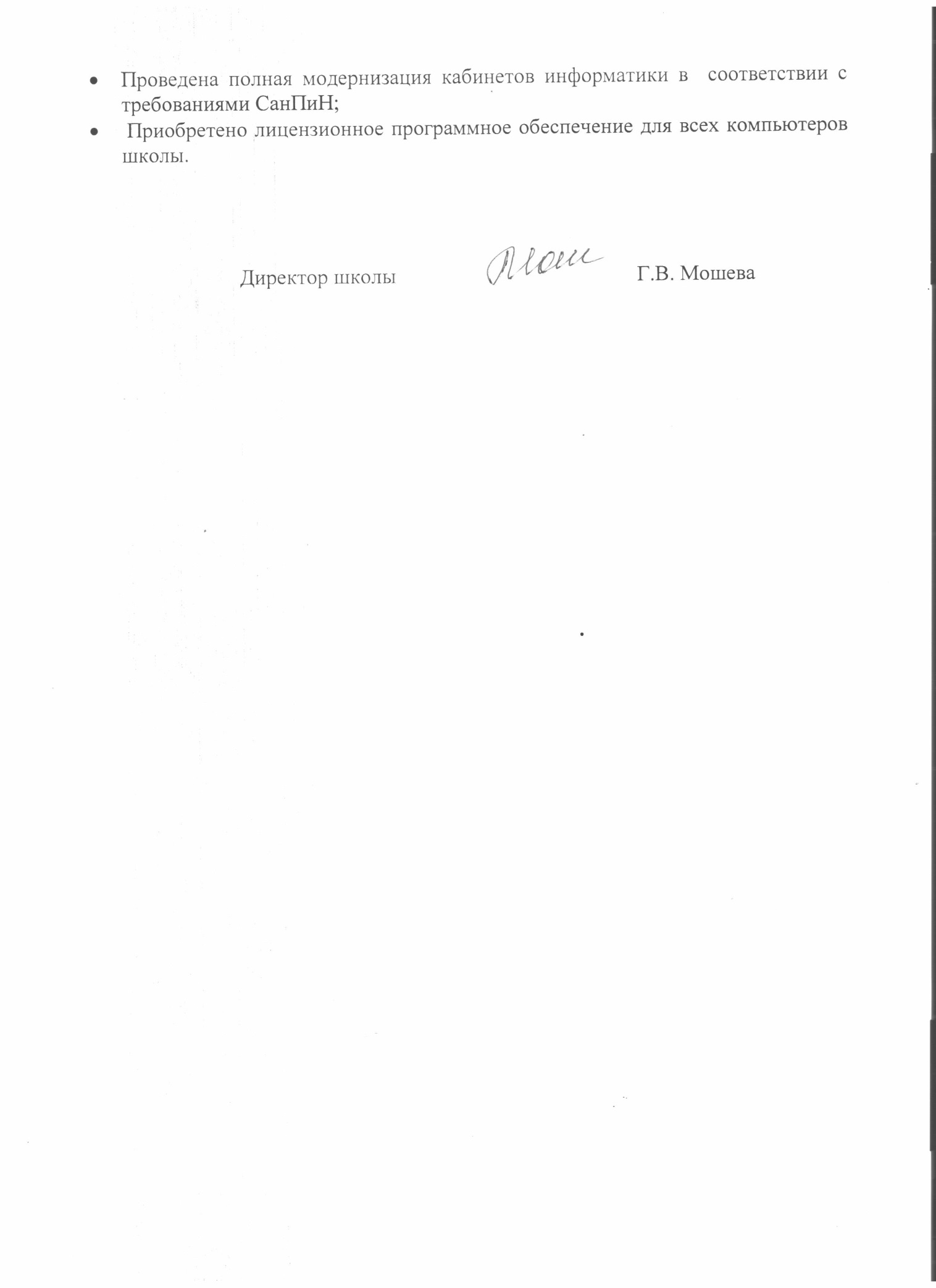                                                                                                              Приложение к отчету                                                                                                                              о результатах                                                                                                            самообследованияПОКАЗАТЕЛИДЕЯТЕЛЬНОСТИ ОБЩЕОБРАЗОВАТЕЛЬНОЙ ОРГАНИЗАЦИИ,ПОДЛЕЖАЩЕЙ САМООБСЛЕДОВАНИЮПолное наименование общеобразовательного учрежденияМуниципальное автономное общеобразовательное учреждение «Средняя общеобразовательная школа № 111» г. ПермиКраткое наименование образовательного учрежденияМАОУ «СОШ № 111» г. ПермиТИП, вид, организационно - правовой статусмуниципальное гражданское светское некоммерческое общеобразовательное учреждениеЮридический адрес614067 Г. Пермь ул. Лепешинской 43Фактический адрес614067 Г. Пермь ул. Лепешинской 43Телефон /факс250 75 83Сайт/ e-mailwww. School111.perm.ruSoh111@mail.ruДата основания1971 г.Имеющиеся лицензии на образовательную деятельностьЛицензия № 4423 от 05 октября 2015 г Серия 59П01 № 0002262 Свидетельство о государственной аккредитацииСвидетельство о государственной аккредитации № 375 от 25 февраля 2015 года серия 59А01 № 0000505ФИО руководителяМошева Галина ВасильевнаФИО заместителей руководителя Шпакова Лариса Борисовна – заместитель директора по УВРМерзлякова Наталья Александровна - заместитель директора по УВРСосунова Ольга Николаевна - заместитель директора по ВР, Полежаева Анастасия Николаевна - заместитель директора по АХЧ Ширинкина Нина Юрьевна – заместитель директора по УВРНаименование курса1классы посещающие курс от общего числа2 классыпосещающие курс от общего числа3 классыпосещающие курс от общего числа4 классыпосещающие курс от общего числаУмники и умницы97%99% 87,7%100%Интеллектуальные игры12,43,7Пермь театральная35%77%48%39,8%Театральная студия «Балаганчик»32,4%25,6%24,8%17%Мир деятельности04,8%Учимся мастерить43,1%30,5%40%15,1%Расту здоровым32,3%67,6%69%51,8%Подвижные игры49%36,2%41,4%36%Краеведение047,7%24,8%37,3%Робототехника41,4%47%Юные инспектора движения29,3%25,6%12,4%4,4%Чистота и клумбы наши сделают и город краше011%34,7%61,3%ПредметКол-во уч-ся2015Кол-во уч-ся2016Кол-во уч-ся2017Сред-нийБалл 2015Сред-нийБалл 2016Сред-нийБалл 2017Русский язык93947858,2 51,149,9Математика93947849,5  48,0545,1ПредметКлассКол-во учащихсяСред-ний балл (оценка)«5»«4»«3»«2»Успева-емостьКачествоУчительРусский язык9А204,2571120100%90%Онянова Т.Г.Русский язык9Б214,1951510100%95%Михайлова М.И.Русский язык9В193,7811350100%73,68%Каткова Т.П.Русский язык9Г183,8321240100%88,88%Михайлова М.И.Математи-ка9А203,911630100%85%Гатиатуллина А.З.Математи-ка9Б213,6621090100%57,17%Смирнова М.О.Математи-ка9В193,15 (3,26)0511(13)2 (0)89,47 (100)%26,31%Кузнецова Е.В.Математи-ка9Г183,773870100%61%Хавронина Л.Г.Английский язык9Б151000100%100%Харина О.В.Химия9А33,330120100%33,33%Малахова О.В.Химия9Б140100100%100%Малахова О.В.Химия9В130010100%0%Шайманова М.Н.Химия9Г240200100%100%Шайманова М.Н.Информа-тика9А63,83(4)221(2)1(0)83,33(100) 66,66%Червякова Н.И., Корепанова Т.А.Информа-тика9Б43,50220100%50%Корепанова Т.А.Информа-тика9Г33,330120100%33.33%Корепанова Т.А., Червякова Н.И.Литература9Б240200100%100%Михайлова М.И.Литература9В53,41040100%20%Каткова Т.П.Литература9Г240200100%100%Михайлова М.И.Физика9А230020100%0%Фильченкова З.И.Физика9б53,20140100%20%Фильченкова З.И.Биология9А113,80920100%82%Шайманова М.Н.Биология9Б43,50220100%50%Шайманова М.Н.Биология9В33,330120100%33,33%Шайманова М.Н.Биология9Г123,330480100%33,33%Шайманова М.Н.География9А73,851420100%71,42Ревенко Н.В.География9Б84,422330100%62,5Ревенко Н.В.ПредметКлассКол-во учащихсяСред-ний балл (оценка)«5»«4»«3»«2»Успева-емостьКачествоУчительГеография9В113 (3,27)035 (8)2 (0)72,72% (100)27%Ревенко Н.В.Общество-знание9А123,831830100%75%Мышкина Л.А.Общество-знание9Б163,561780100%50%Иевлева О.В.Общество-знание9В183,38(3,5)0972(0)88,88 %(100)45%Иевлева О.В.Общество-знание9Г133,38(3,46)147(8)1(0)92,30%(100)38,46%Иевлева О.В.предмет2015Кол-во учеников2016Кол-во учеников2017Кол-во учениковСредний балл 2015Средний балл2016Средний Балл2017ДинамикаРусский язык231630807273+1Математикапрофиль231319543755+18Информатика63-70,653-Обществознание12615635660+4Физика6-653-60+7Биология157424251+9География324766253-9История83558,44648+2Химия-24-3448+14Литература--1--73Английский язык1-284-70-14Общий балл по классу64,5550,2559,1Высшая категорияПервая категорияСоответствие занимаемой должности9 человек4 человекачеловека№Название учебникаАвтор (авторский коллектив)Издательство1Азбука в 2ччКлиманова Л.Ф., Макеева С.Г.Просвещение2Русский языкКлиманова Л.Ф., Макеева С.Г.Просвещение3Математика в 2ччДорофеев Г. В., Миракова Т. Н., Бука Т. Б.Просвещение4Окружающий мир в 2ччПлешаков А. А., Новицкая М. Ю. Просвещение5Литературное чтение в 2ччКлиманова Л.Ф., Виноградская Л.А., Горецкий В.Г.Просвещение6Английский язык (УМК «Английский в фокусе»)Н. И. Быкова, Д. Дули, М. Д. Поспелова, В. ЭвансПросвещение7Основы Светской ЭтикиОсновы духовно-нравственной культуры народов России. Основы религиозных культур и светской этики.Студеникин М.Т.Саплина Е.В., Саплин А.И.Русское словоАстрель№Название учебникаАвтор (авторский коллектив)Издательство1Азбука в 2ччГорецкий В. Г., Кирюшкин В. А., Виноградская Л. А. и др.Просвещение2Русский языкКанакина В.П., Горецкий В.Г.Просвещение3Математика в 2ччМоро М. И., Волкова С. И., Степанова С. В.Просвещение4Окружающий мир в 2ччПлешаков А. А.Просвещение5Литературное чтение в 2ччКлиманова Л. Ф., Горецкий В. Г., Голованова М. В. и дрПросвещение6Английский язык (УМК «Английский в фокусе»)Н. И. Быкова, Д. Дули, М. Д. Поспелова, В. ЭвансПросвещение7Основы Светской ЭтикиОсновы духовно-нравственной культуры народов России. Основы религиозных культур и светской этики.Студеникин М.Т.Саплина Е.В., Саплин А.И.Русское словоАстрель№Название учебникаНазвание учебникаАвтор (авторский коллектив)Автор (авторский коллектив)Издательство1Русский языкРусский языкМ.М. Разумовская, С.И. Львова, В.И. Капинос, В.В. Львов.М.М. Разумовская, С.И. Львова, В.И. Капинос, В.В. Львов.Дрофа2Литература в 2 ччЛитература в 2 ччМеркин Г.С.Меркин Г.С.Русское слово3ГеографияГеографияБаринова И.И., Плешаков А.А., Сонин Н. И.Баринова И.И., Плешаков А.А., Сонин Н. И.Дрофа4ГеографияГеографияКоринская В.А., Душина И.В., Щенёв В.А.Коринская В.А., Душина И.В., Щенёв В.А.Дрофа5Английский язык «УМК Английский в фокусе»Английский язык «УМК Английский в фокусе»Н. И. Быкова, Д. Дули, М. Д. Поспелова, В. ЭвансН. И. Быкова, Д. Дули, М. Д. Поспелова, В. ЭвансПросвещение6Английский язык Английский язык  Гроза О.Л., Дворецкая О.Б Гроза О.Л., Дворецкая О.БПросвещение7Биология Биология Сонин Н. И., Плешаков А.А.Сонин Н. И., Плешаков А.А.Дрофа8Биология Биология Мамонтов С.Г., Захаров В.Б., Агафонов И.Б., Сонин Н. И.Мамонтов С.Г., Захаров В.Б., Агафонов И.Б., Сонин Н. И.Дрофа9МатематикаМатематикаЗубарева И.И.,Мордкович А.Т.Зубарева И.И.,Мордкович А.Т.Мнемозина10Алгебра в 2 ччАлгебра в 2 ччМордкович А.Т.Мордкович А.Т.Мнемозина11Геометрия Геометрия Атанасян Л.С. и др. Атанасян Л.С. и др. Просвещение12История РоссииИстория РоссииДанилов А.А., Косулина  Л.Г.Данилов А.А., Косулина  Л.Г.Просвещение13История РоссииИстория РоссииАрсентьев Н.М., Данилов А.А., Стефанович П.С., Токарева А.Л.Арсентьев Н.М., Данилов А.А., Стефанович П.С., Токарева А.Л.Прсвещение14История Древнего МираИстория Древнего МираВигасин А.А., Годер Г.И., Свенцицкая И.С.Вигасин А.А., Годер Г.И., Свенцицкая И.С.Просвещение15 15 История Нового ВремениИстория Нового ВремениЮдовская А.Я., Баринов П.А., Ванюшкина Л.М.Просвещение1616ОбществознаниеОбществознаниеКравченко А.И., Певцова Е.А.Русское слово1717ФизикаФизикаПерышкин А.В.Дрофа1818ХимияХимияГабриелян О.С.Дрофа№Название учебникаАвтор (авторский коллектив)Издательство1Русский языкГольцова Н.Г., Шамшин Н.В., Мищерина М.АРусское слово2Литература в 2 ччЗинин С.А., Сахаров В.И.Русское слово3История РоссииЛевандовский А.А.Просвещение4ГеографияМаксаковский В.П. Просвещение5Английский язык Гроза О.Л., Дворецкая О.БПросвещение6Биология Мамонтов С.Г., Захаров В.Б., Сонин Н. И.Дрофа7Алгебра в 2ччМордкович А.Т.Мнемозина8ОбществознаниеКравченко А.И.Русское слово9Геометрия Погорелов А.В. Просвещение10 История РоссииСахаров А.Н., Буханов В.И.Просвещение11ХимияГабриелян О.С.Дрофа12ФизикаМякишев Г.Я., Буховцев Б.Б., Сотский Н.Н.ПросвещениеОбъем библиотечного фондаВ том числе печатные изданияИз них литература учебнаяИз них литература художественнаяЭлектронные, аудиовизуальные варианты книгКол-во31 3671219150647127 73№Наименование кабинетов, лабораторных, учебных классов, иных помещений для учебной деятельностиколичествоНаличие и состояние оборудования и мебели 1Учебные кабинеты42100% удовлетворительное2Спортзал2100% удовлетворительное3Мастерские2100% удовлетворительное4Танцкласс1100% удовлетворительное5Библиотека1100% удовлетворительное6Лаборантские5100% удовлетворительное7Кабинет логопеда1100% удовлетворительное8Кабинет соц.педагога1100% удовлетворительное9Кабинет психолога1100% удовлетворительное10Лыжная база1100% удовлетворительное11Музей1100% удовлетворительное12Актовый зал1100% удовлетворительное13Кабинет робототехники114 Обеденный зал115 Пищеблок116Зимний сад1Место/участиеКол-во учащихсяНазвание НПКФИО руководителяУчастиеПризёр 2 местоУчастие211Городская НПК «Буду здоровым, буду успешным»Новикова Т.А.
Новиков И.А.УчастиеПризёр 3 местоДиплом победителя 212Региональная НПК «Муравьишка»Новикова Т.А.Новиков И.А.Новикова Т.А.Участие2	Городская экологическая олимпиадаНовикова Т.А.Победитель1Муниципальный тур НПК по обществознаниюИевлева О.В.Участие 1Краевая НПК по обществознаниюИевлева О.В.Призёр 2 место2Краевая Краеведческая Конференция « Удивительные характеристики Земли Пермской»Рякина И.В.ПредметФ.И. участникаКлассПедагогианглийский языкЮшков Л.-участие8БПатрушева Е.В. историяИгнатьев А.-победитель 11АИевлева О.В.обществознаниеНохрина А.-призер
Ренжина Ю.-призер
Нохрина А.-победитель9А
9А
11АМышкина Л.А.
Мышкина Л.А.
Иевлева О.В.правоЗамятина -Я. победитель11АИевлева О.В.литератураЛаптева Е.-участие
Габов Г.-участие
Ень С.-участие11А
9А
11АПирожкова М.И.
Онянова Т.Г.
Пирожкова М.А.русский языкПершина О.-участие7БМихайлова М.И.классучительпредметВходУсп./Кач-вопромежут.Усп./Кач-воИтогУсп./Кач-водинамика1аЛепихина Л.С.Русский язык100/62100/62Ст.1аЛепихина Л.С.Математика100/10079/41-1аЛепихина Л.С.Лит .чтение95/9591/91-1бБезматерных И.Г.Русский язык90/7791/70ст1бБезматерных И.Г.Математика81/9576/32-1бБезматерных И.Г.Лит .чтение96/9296/88-1вВолегова А.В.Русский язык91/5785/77+1вВолегова А.В.Математика96/6573/58-1вВолегова А.В.Лит .чтение92/84100/96+1гСанжарова Л.К.Русский язык95/6592/92+1гСанжарова Л.К.Математика96/8288/60-1гСанжарова Л.К.Лит .чтение92/8892/89+1дШиринкина Н.Ю.Русский язык90/5763/50-1дШиринкина Н.Ю.Математика85/5067/42-1дШиринкина Н.Ю.Лит .чтение96/7792/88+1еФахрутдинова Л.ЭРусский язык69/5878/45-1еФахрутдинова Л.ЭМатематика84/5889/66+1еФахрутдинова Л.ЭЛит .чтение74/6568/63-1жТрескова И.П.Русский язык84/4472/52+1жТрескова И.П.Математика92/7480/52-1жТрескова И.П.Лит .чтение81/6672/64-1зПрокушева В.Ж.Русский язык37/591/57+1зПрокушева В.Ж.Математика80/2591/78+1зПрокушева В.Ж.Лит .чтение85/7187/78+1иДьяченко И.И.Русский язык83/4460/45ст1иДьяченко И.И.Математика95/6562/24-1иДьяченко И.И.Лит .чтение81/7681/71ст2аРякина И.И.Русский язык76/6292/8195/54-2аРякина И.И.Математика65/2688/5380/56ст2аРякина И.И.Лит .чтение96/8496/8596/84ст2бФедотова Е.Г.Русский язык100/81100/8295/54-2бФедотова Е.Г.Математика82/7596/8196/81ст2бФедотова Е.Г.Лит .чтение100/83100/100100/100+2вДьяченко И.И.Русский язык92/5896/77100/54+2вДьяченко И.И.Математика61/61100/9678/70-2вДьяченко И.И.Лит .чтение100/88100/100100/100+2гДвинянина С.Ф.Русский язык66/3372/3886/48+2гДвинянина С.Ф.Математика76/4795/6581/52+2гДвинянина С.Ф.Лит .чтение90/6896/87100/90+2дОвчинникова А.Л.Русский язык82/68100/6896/71+2дОвчинникова А.Л.Математика100/91100/7796/75-2дОвчинникова А.Л.Лит .чтение96/76100/10096/87-2еДовженко И.Е.Русский язык78/3385/4582/48+2еДовженко И.Е.Математика100/81100/5095/52+2еДовженко И.Е.Лит .чтение77/5575/67100/73+2жАлексеева Т.А.Русский язык69/4336/3672/40+2жАлексеева Т.А.Математика86/6577/3695/72+2жАлексеева Т.А.Лит .чтение86/3491/73100/81+2зСальникова И.В.Русский язык50/3778/5668/55-2зСальникова И.В.Математика82/4186/5270/50-2зСальникова И.В.Лит .чтение91/6395/7283/70-3аШпакова Л.Б.Русский язык81/2485/5596/77+3аШпакова Л.Б.Математика100/72100/6682/45-3аШпакова Л.Б.Лит .чтение100/68100/8291/71-3бКолосницина Е.А.Русский язык67/3788/4683/50+3бКолосницина Е.А.Математика88/5692/7088/63-3бКолосницина Е.А.Лит .чтение92/7696/9288/75-3вРазогреева В.Н.Русский язык68/3696/5288/60+3вРазогреева В.Н.Математика70/73100/7480/563вРазогреева В.Н.Лит .чтение56/3676/6088/68+3гЖигулева А.С.Русский язык21/2972/2780/45+3гЖигулева А.С.Математика77/4185/2777/44+3гЖигулева А.С.Лит .чтение71/4692/6664/50-3дОвчинникова А.Л.Русский язык83/4593/73100/73ст3дОвчинникова А.Л.Математика100/8897/6890/70+3дОвчинникова А.Л.Лит .чтение86/75100/9392/78-3еБезматерных И.Г.Русский язык63/2585/3383/50+3еБезматерных И.Г.Математика88/5274/4162/38-3еБезматерных И.Г.Лит .чтение100/5396/7096/44ст4аМохнаткина Е.В.Русский язык61/3570/3076/62+4аМохнаткина Е.В.Математика88/5284/4295/55+4аМохнаткина Е.В.Лит .чтение80/6879/4786/50+4бФедотова Е.Г.Русский язык88/5196/7696/80+4бФедотова Е.Г.Математика100/92100/84100/76-4бФедотова Е.Г.Лит .чтение96/9688/9696/92+4вРазогреева В.Н.Русский язык97/6591/7892/70ст4вРазогреева В.Н.Математика82/62100/8188/72-4вРазогреева В.Н.Лит .чтение92/7591/7888/80-4гКараченцева Г.А.Русский язык74/3546/1761/40+4гКараченцева Г.А.Математика42/1280/25100/42+4гКараченцева Г.А.Лит .чтение62/5073/4573/45ст4дВилисова Н.С.Русский язык83/5892/5396/81+4дВилисова Н.С.Математика90/6091/7088/66-4дВилисова Н.С.Лит .чтение96/7692/7596/85+4еРякина И.В.Русский язык40/3143/2675/41+4еРякина И.В.Математика50/2540/1641/25+4еРякина И.В.Лит .чтение75/7569/5660/60-4жКулакова С.В.Русский язык81/2781/4591/9+4жКулакова С.В.Математика72/27100/4590/0-4жКулакова С.В.Лит .чтение86/7184/6777/60-Класспредметучительвходное тестированиекачествоуспеваемостьпромежуточное тестированиеитоговое тестированиекачествоуспеваемостьдинамика5АМарокина М.С.русский языкПирожкова М.А.86%
90%-83%
100%+5АМарокина М.С.английский языкЧугунова Т.А.Тихонова Н.В.82%
100%73%
100%97%
100%+5АМарокина М.С.математикаМарокина М.С.--65%
87%5АМарокина М.С.История (ПГМО)Иевлева О.В.75%
96%-96%
100%+5АМарокина М.С.Биология (ПГМО)Шайманова М.Н.56%
89%52%
77%71%
88%+5БУсынина Т.А.русский языкОнянова Т.Г.40%
76%40%
84%50%
92%+5БУсынина Т.А.английский языкМерзлякова Н.А.Тихонова Н.В. 40%
85%
33%
83%50%
80%
15%
71%20%
100%
21%
100%+ +5БУсынина Т.А.математикаКузнецова Е.В.31%81%32%
72%38%92%+5ВКорепанова Т.А.русский языкКушпелева О.В.35%
82%-45%
86%+5ВКорепанова Т.А.английский языкТихонова Н.В.75%
91%37%
77%45%
100%+5ВКорепанова Т.А.математикаСмирнова М.О.55%
90%82%
100%62%
95%_5ГФильченкова З.И.русский языкУстюгова И.В.22,7%
63,6%5ГФильченкова З.И.английский языкМусолямова Т.Ф.46%
92%-54%
100%+5ГФильченкова З.И.математикаПушкарева Ю.А.0%
21%-54%
68%+5ГФильченкова З.И.Биология
(ПГМО)Малахова О.В.25%
67%25%
87%25%
83%_5ДМурсалимова Е.В.русский языкКушпелева О.В.15%
60%-45%
86%+5ДМурсалимова Е.В.английский языкТихонова Н.В.Харина О.В.55%
81%40%
80%23%
77%50%
60%38%
100%54,5%
100%+  +5ДМурсалимова Е.В.математикаХавронина Л.Г.11%
63%22%
72%40%
70%+5ДМурсалимова Е.В.географияРевенко Н.В.-57%
100%79%
100%+5ЖМалахова О.В.русский языкУстюгова И.В.4,7%
47,6%5ЖМалахова О.В.английский языкТихонова Н.В.35%
80%26%
69,5%30%100%+5ЖМалахова О.В.математикаГатиатуллина А.З.15%
20%36%
72%13%
30%_5ЖМалахова О.В.географияРевенко Н.В.-59%
100%48%
100%+Класспредметучительвходное тестиро-ваниекачествоуспева-емостьпромежуточноетестированиеитоговоетестированиекачествоуспеваемостьдинамика6АПушкарева Ю.А.русский языкПирожкова М.А.22%
94%-55%
100%+6АПушкарева Ю.А.английский языкГалеева С.Р.13%
75%21%
79%47%
82%+6АПушкарева Ю.А.математикаПушкарева Ю.А.6%
47%-42%
82%+6АПушкарева Ю.А.Обществознание
(ПГМО)Мышкина Л.А.45%
92%-65%
100%+6АПушкарева Ю.А.географияБалтаева Э.Д.11%88%-63%1000%+6БРудакова А.В..географияРевенко Н.В.-39%
94%37%
100%+биология
(ПГМО)Малахова О.В.19%
71%19%
71%26%
84%+6ВТимченко В.В.русский языкОнянова Т.Г.22%
78%33%
78%39%82%+6ВТимченко В.В.географияБалтаева Э.Д.17%47%-63%100%+Биология (ПГМО)Шайманова М.Н.52%
81%48%
88%62%
100%+6ГУстюгова И. В.английский языкМусолямова Т.Ф.54%
100%-54%
100%6ГУстюгова И. В.географияРевенко Н.В.-70%
96%60%
83%-6ДКушпелева О.В.русский языкКушпелева О.В.19%
76%-28%
80%6ДКушпелева О.В.географияРевенко Н.В.-55%
100%60%
100%+6ЕГатиатуллина А.З.математикаГатиатуллина А.З.0%
12.5%0%
25%12,5%
12,5%+6ЕГатиатуллина А.З.географияРевенко Н.В.-29%
100%40%
80%6ИНовикова Т.А.русский языкИванова Г.Г.69%100%89%
100%92%
100%+6ИНовикова Т.А.математикаКузнецова Е.В.34%90%55%96%52%
97%+6ИНовикова Т.А.историяИевлева О.В.86%
100%-96%
100%+6ИНовикова Т.А.географияБалтаева Э.Д.44%100%-63%100%+Класспредметучительвходное тестированиекачествоуспеваемостьпромежуточноетестированиеитоговоетестированиекачествоуспеваемостьдинамика7АИванова Г.Г.русский языкИванова Г.Г52%
95%64%
95%78%
100%+7АИванова Г.Г.английский языкМерзлякова Н.А.Чугунова Т.А. 50%
95%55%
98%75%
100%+7АИванова Г.Г.математикаКузнецова Е.В.25%
90%11%
63%30%
95%+7АИванова Г.Г.информатикаЧервякова Н.И.Корепанова Т.А.--42%
82%
100%
100%59,1%
88,8%
100%
100%+
+7АИванова Г.Г.физикаКорепанова Т.А.-50%
85%60%
90%+географияБалтаева Э.Д.52%90%-63%95%+7БЧервякова Н.И.английский языкЧугунова Т .А.Мерзлякова Н.А.50%
80%55%
85%73%
98%+7БЧервякова Н.И.математикаКузнецова Е.В.30%91%64%
95%35%
96%+7БЧервякова Н.И.информатикаЧервякова Н.И.Корепанова т.А.--42%
82%
100%
100%59,1%
88,8%
100%
100%++7БЧервякова Н.И.физикаКорепанова Т.А.-43%
83%65%91%+географияБалтаева Э.Д.9%76%-63%100%+Класспредметучительвходное тестированиекачествоуспевае-мостьпромежуточноетестированиеитоговоетестированиекачествоуспевае-мостьдина-мика7ВСосунова О.Н.английский языкПатрушева Е.Н.Мерзлякова Н.А.43%
86%50%
90%60%
100%+7ВСосунова О.Н.математикаПушкарева ю.А.0%
28%-5%
43%+7ВСосунова О.Н.информатикаЧервякова Н.И.Корепанова Т.А.-42%
82%59,1%
88,8%+7ВСосунова О.Н.физикаКорепанова Т.А.-46%
83%50%
92%+географияБалтаева Э.Д.63%94%-63%100%+7ГВинтер Е.Б.русский языкИванова Г.Г.17,6%58,8%17,6%
76%19%
80%+7ГВинтер Е.Б.английский языкПатрушева Е.Н.Галеева С.Р.10%
60%22%
55%40%
70%+7ГВинтер Е.Б.математикаХавронина Л.Г.0%
38%6%
33%19%
50%+7ГВинтер Е.Б.информатикаЧервякова Н.И.Корепанова Т.А.--42%
82%50%
88%59,1%
88,8%75%
100%++7ГВинтер Е.Б.физикаКорепанова Т.А.-11%
56%11%
72%+географияБалтаева Э.Д.38%66%-63%95%+7ДМышкина Л.А.русский языкПирожкова М.А.40%
87%-53%100%53%100%53%100%7ДМышкина Л.А.7ДМышкина Л.А.английский языкХарина О.В.40%
94%40%
86%53%
100%53%
100%53%
100%7ДМышкина Л.А.математикаПушкарева Ю.А.0%
0%-0%
37%0%
37%0%
37%7ДМышкина Л.А.информатикаЧервякова Н.И.Корепанова Т.А.--42%
82%
56%
89%59,1%
88,8%
100%100%59,1%
88,8%
100%100%59,1%
88,8%
100%100%7ДМышкина Л.А.историяМышкина Л.А.--50%
100%50%
100%50%
100%7ДМышкина Л.А.обществознаниеМышкина Л.А.-50%
100%50%
100%50%
100%7ДМышкина Л.А.физикаКорепанова Т.А.-16%
53%21%
84%21%
84%21%
84%географияБалтаева Э.Д.23%92%-63%95%63%95%63%95%7ЕХавронина Л.Г.русский языкКушпелева О.В.18%
54%-27%72%+7ЕХавронина Л.Г.английский языкГалеева С.Р.18%50%22%
75%36%
64%7ЕХавронина Л.Г.математикаХавронина Л.Г.15%
50%20%
60%30%
75%+7ЕХавронина Л.Г.информатикаЧервякова Н.И.Корепанова Т.А.--42%
82%
89%
82%59,1%
88,8%
100%100%++7ЕХавронина Л.Г.физикаКорепанова Т.А.-22%
74%35%
83%+географияБалтаева Э.Д.36%81%-63%95%+Класспредметучительвходное тестированиепромежуточноетестированиеитоговоетестированиединамика8АМихалова М.И.математикаПушкарева Ю.А.0%
5%-17%
77%+8АМихалова М.И.информатикаНовиков И.А.Червякова Н.И.-53%
90%67%
100%+8АМихалова М.И.информатикаНовиков И.А.Червякова Н.И.-53%
90%67%
100%8АМихалова М.И.географияРевенко Н.В.42%
100%-42%
100%+химияМалахова О.В.63%
100%31%
89%31%
100%+биология Шайманова М.Н.0%
53%26%
79%61%94%+8БКаткова Т.П.русский языкКаткова Т.П.57%88%55%
93%60%
100%+8БКаткова Т.П.английский языкПатрушева Е.Н.Мерзлякова Н.А.50%
96%64%
98%80%
98%+8БКаткова Т.П.математикаСмирнова М.О.42%
92%69%
96%52%
93%-8БКаткова Т.П.информатикаНовиков И.А.Червякова Н.И.-53%
90%67%
90%_-8БКаткова Т.П.география Ревенко Н.В.56%
100%-83%
100%+физика Фильченкова З.И.--53%
99%+8ВГалеева С.Р.русский языкКаткова Т.П.16%
56%11%
73%20%
85%+8ВГалеева С.Р.английский языкГалеева С.Р.29%
65%19%
94%37%
100%+8ВГалеева С.Р.математикаСмирнова М.О.28%
78%6%
100%11%
79%8ВГалеева С.Р.информатикаНовиков И.А.Червякова Н.И.-53%
90%53%
90%8ВГалеева С.Р.географияРевенко Н.В.20%
67%-53%
95%+химияМалахова О.В.68%
95%26%
79%31%
84%+биологияМалахова О.В.50%
90%31%
84%33%
89%+8ГСмирнова М.О.русский языкКаткова Т.П.41%
74%9%
59%35%
78%+8ГСмирнова М.О.английский языкМерзлякова Н.А.40%
75%30%
80%45%
85%+8ГСмирнова М.О.математикаСмирнова М.О.10%
75%23%
95%5%
100%+8ГСмирнова М.О.информатикаНовиков И.А.Червякова Н.И.-53%
90%67%
90%+8ГСмирнова М.О.географияРевенко Н.В.19%67%-36%
92%+химияМалахова О.В.36%
86%24%
81%19%
76%_биологияМалахова О.В.40%
15%35%
85%40%
95%+8ДФильченкова З.И.русский языкКаткова Т.П.8ДФильченкова З.И.литератураКаткова Т.П.8ДФильченкова З.И.английский язык8ДФильченкова З.И.математикаГатиатуллина А.З.0%12,5%37,5%
12,5%57,1%
14,2%+8ДФильченкова З.И.информатикаЧервякова Н.И.-53%90%67%
90%+8ДФильченкова З.И.географияРевенко Н.В.37%
88%-50%
88%+8ДФильченкова З.И.физикаФильченкова З.И.--25%
87%химияМалахова О.В.12,5%
50%
75%25%
62%биологияМалахова О.В.12,5%
50%87%
62%12,5%75%+10АПирожковаМ.А.русский языкПирожкова М.А.56%
88%-81%100%+10АПирожковаМ.А.математикаМарокина М.С.--50%
81%10АПирожковаМ.А.историяИевлева О.В.18%
87%-93%
100%+географияБалтаева Э. Д.--81%100%физикаФильченкова З.И.--37, 5%
68%химияШайманова М.Н.29%
71%29%
71%38%
92%+биологияШайманова М.Н.21%
79%89%
100%67%
100%+информатикаЧервякова Н.И.Корепанова Т.А.36%
100%
100%
100%63%
100%
100%
100%75%
100%
100%100%+N п/пПоказателиЕдиница измерения1.Образовательная деятельность1.1Общая численность учащихся14611.2Численность учащихся по образовательной программе начального общего образования7461.3Численность учащихся по образовательной программе основного общего образования6731.4Численность учащихся по образовательной программе среднего общего образования421.5Численность/удельный вес численности учащихся, успевающих на "4" и "5" по результатам промежуточной аттестации, в общей численности учащихся464/39,3%1.6Средний балл государственной итоговой аттестации выпускников 9 класса по русскому языку49,91.7Средний балл государственной итоговой аттестации выпускников 9 класса по математике45,11.8Средний балл единого государственного экзамена выпускников 11 класса по русскому языку69.51.9Средний балл единого государственного экзамена выпускников 11 класса по математике551.10Численность/удельный вес численности выпускников 9 класса, получивших неудовлетворительные результаты на государственной итоговой аттестации по русскому языку, в общей численности выпускников 9 класса0/01.11Численность/удельный вес численности выпускников 9 класса, получивших неудовлетворительные результаты на государственной итоговой аттестации по математике, в общей численности выпускников 9 класса0/01.12Численность/удельный вес численности выпускников 11 класса, получивших результаты ниже установленного минимального количества баллов единого государственного экзамена по русскому языку, в общей численности выпускников 11 класса0\01.13Численность/удельный вес численности выпускников 11 класса, получивших результаты ниже установленного минимального количества баллов единого государственного экзамена по математике, в общей численности выпускников 11 класса1\31.14Численность/удельный вес численности выпускников 9 класса, не получивших аттестаты об основном общем образовании, в общей численности выпускников 9 класса0/01.15Численность/удельный вес численности выпускников 11 класса, не получивших аттестаты о среднем общем образовании, в общей численности выпускников 11 класса0/01.16Численность/удельный вес численности выпускников 9 класса, получивших аттестаты об основном общем образовании с отличием, в общей численности выпускников 9 класса0/01.17Численность/удельный вес численности выпускников 11 класса, получивших аттестаты о среднем общем образовании с отличием, в общей численности выпускников 11 класса0/01.18Численность/удельный вес численности учащихся, принявших участие в различных олимпиадах, смотрах, конкурсах, в общей численности учащихся394 / 281.19Численность/удельный вес численности учащихся - победителей и призеров олимпиад, смотров, конкурсов, в общей численности учащихся, в том числе:87 / 61.19.1Регионального уровня38 / 2,71.19.2Федерального уровня42 / 31.19.3Международного уровня7 / 0,51.20Численность/удельный вес численности учащихся, получающих образование с углубленным изучением отдельных учебных предметов, в общей численности учащихся0/01.21Численность/удельный вес численности учащихся, получающих образование в рамках профильного обучения, в общей численности учащихся46/3,31.22Численность/удельный вес численности обучающихся с применением дистанционных образовательных технологий, электронного обучения, в общей численности учащихся2/0,141.23Численность/удельный вес численности учащихся в рамках сетевой формы реализации образовательных программ, в общей численности учащихся0/01.24Общая численность педагогических работников, в том числе:741.25Численность/удельный вес численности педагогических работников, имеющих высшее образование, в общей численности педагогических работников61/82%1.26Численность/удельный вес численности педагогических работников, имеющих высшее образование педагогической направленности (профиля), в общей численности педагогических работников53/72%1.27Численность/удельный вес численности педагогических работников, имеющих среднее профессиональное образование, в общей численности педагогических работников17/23%1.28Численность/удельный вес численности педагогических работников, имеющих среднее профессиональное образование педагогической направленности (профиля), в общей численности педагогических работников11/15%1.29Численность/удельный вес численности педагогических работников, которым по результатам аттестации присвоена квалификационная категория, в общей численности педагогических работников, в том числе:42/57%1.29.1Высшая24/32%1.29.2Первая18/24%1.30Численность/удельный вес численности педагогических работников в общей численности педагогических работников, педагогический стаж работы которых составляет:1.30.1До 5 лет10/14%1.30.2Свыше 30 лет21/28%1.31Численность/удельный вес численности педагогических работников в общей численности педагогических работников в возрасте до 30 лет17/23%1.32Численность/удельный вес численности педагогических работников в общей численности педагогических работников в возрасте от 55 лет15/20%1.33Численность/удельный вес численности педагогических и административно-хозяйственных работников, прошедших за последние 5 лет повышение квалификации/профессиональную переподготовку по профилю педагогической деятельности или иной осуществляемой в образовательной организации деятельности, в общей численности педагогических и административно-хозяйственных работников74/100%1.34Численность/удельный вес численности педагогических и административно-хозяйственных работников, прошедших повышение квалификации по применению в образовательном процессе федеральных государственных образовательных стандартов, в общей численности педагогических и административно-хозяйственных работников74/100%2.Инфраструктура2.1Количество компьютеров в расчете на одного учащегося1,372.2Количество экземпляров учебной и учебно-методической литературы из общего количества единиц хранения библиотечного фонда, состоящих на учете, в расчете на одного учащегося3,92.3Наличие в образовательной организации системы электронного документооборотаДа2.4Наличие читального зала библиотеки, в том числе:Да2.4.1С обеспечением возможности работы на стационарных компьютерах или использования переносных компьютеровДа2.4.2С медиатекойДа2.4.3Оснащенного средствами сканирования и распознавания текстовДа2.4.4С выходом в Интернет с компьютеров, расположенных в помещении библиотекиДа2.4.5С контролируемой распечаткой бумажных материаловда2.5Численность/удельный вес численности учащихся, которым обеспечена возможность пользоваться широкополосным Интернетом (не менее 2 Мб/с), в общей численности учащихся93/62.6Общая площадь помещений, в которых осуществляется образовательная деятельность, в расчете на одного учащегося1,9